МБУ ДО "Центр "Оберег"                                                 «УТВЕРЖДАЮ»                                                              приказ №48 от 01.06.2020г.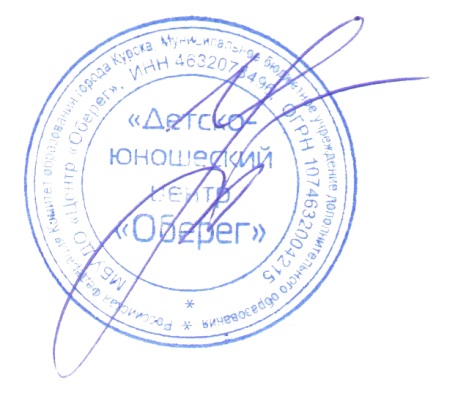                                     Директор                                                                  МБУ ДО «Центр «Оберег»                                                         _________Л.В. УсенкоГодовой план организации коррекционной работы  логопедической службына 2020-2021 учебный годКурск -2020 Основная цель логопедической службы – оказание специальной коррекционно-развивающей помощи обучающимся центра, имеющим различные нарушения устной и письменной речи. Основными задачами работы логопедической службы являются:осуществление необходимой коррекции речевых нарушений у детей дошкольного и школьного возраста на раннем этапе;  предупреждение и преодоление нарушений устной и письменной речи; развитие у детей произвольного внимания к звуковой стороне речи; разъяснение логопедических знаний среди педагогов центра, родителей (законных представителей обучающихся; психолого-педагогическое изучение детей; консультирование педагогов и родителей по вопросам оказания логопедической помощи детям;   обеспечение индивидуального и дифференцированного подхода к каждому ребёнку;содействие полноценному личностному и интеллектуальному развитию детей; воспитание стремления детей преодолеть недостатки речи, сохранить эмоциональное благополучие в своей адаптивной среде;совершенствование методов логопедической работы в соответствии с возможностями, потребностями и интересами детей.Направления деятельности логопедической службы.  Работа учителя-логопеда осуществляется по следующим направлениям: аналитико-диагностическая;коррекционно-развивающая;профилактическая;консультационно-просветительская; организационно-методическая. 1.Аналитико-диагностическая работа – комплексное логопедическое обследование устной и письменной речи обучающихся;сбор и анализ анамнестических данных; психолого-педагогическое изучение детей; дифференциальная диагностика речевых расстройств; обработка результатов обследования; определение прогноза речевого развития и коррекции; комплектование групп для индивидуальной работы с детьми на основе диагностических данных; составление перспективного плана коррекционно-логопедической работы.2.Пропаганда логопедических знаний – повышение уровня профессиональной деятельности педагогов и осведомлённости родителей (законных представителей) о задачах и специфике логопедической коррекционной работы. Осуществляется через педагогические советы, методические объединения, родительские собрания, индивидуальные и групповые консультации, беседы, семинары, логопедический стенд для родителей и педагогов со сменным материалом, выставки логопедической литературы. 3.Профилактическая работа- целенаправленная систематическая совместная работа учителя-логопеда, педагога-психолога, педагогов и родителей осуществляется:по выявлению детей группы риска (стрессовые факторы, уровень психического и соматического здоровья детей могут отрицательно сказаться на их речевом развитии);  по предупреждению и преодолению вторичных расстройств у детей, обусловленным первичным речевым дефектом;  по охране нервно-психического здоровья детей;  по адаптации детей ;по созданию благоприятного эмоционально - психологического климата в педагогическом и детском коллективах, в семье. Эта работа осуществляется в форме сообщений на родительских собраниях, методических объединениях педагогов, консультаций по коррекции речи детей дошкольного возраста, индивидуальной работы с детьми. Учитель-логопед при выявлении детей группы риска опирается на данные мониторинга динамики развития ребенка, проведенные педагогом-психологом и врачами, он организует коррекционно-логопедическое воздействие с учётом этих данных. В своей работе учитель-логопед должен применять психокоррекционные приёмы на развитие психических функций.4.Коррекционно-развивающая работа  направлена на развитие и совершенствование речевых и неречевых процессов, профилактику, коррекцию и компенсацию нарушений речевой деятельности, развитие познавательной, коммуникативной и регулирующей функции речи. Работа  ведётся на фонетическом, лексическом и синтаксическом уровнях. Осуществляется в форме индивидуальной работы с детьми. Результаты логопедической работы отмечаются в речевой карте ребенка к моменту выпуска .5. Методическая работа направлена на: повышение уровня логопедической компетентности учителя-логопеда;  обеспечение связи и преемственности в работе учителя-логопеда, педагогов и родителей в решении задач по преодолению речевого недоразвития у ребёнка;  повышение эффективности коррекционно-логопедического процесса;совершенствование программно-методического оснащения коррекционно-логопедического процесса. Методическая работа включает в себя:разработку методических рекомендаций для учителей-логопедов, педагогов и родителей по оказанию логопедической помощи детям, перспективного планирования; изучение и обобщение передового опыта; обмен опытом; поиск наилучших средств коррекции речи детей;изготовление и приобретение наглядного и дидактического материала. Учитель-логопед принимает участие в работе педагогических советов, педагогических конференций, методических объединений , проводит мастер-классы, тренинги, выступает на родительских собраниях. №п/пСодержание работыСрокивыполненияОтветственныйучитель-логопед1Документальный блокОформление документации:Заполнение речевых картРазработка рабочей программы, планов , циклограммы, графика индивидуальной работы.Оформление  тетрадей индивидуальной работы с детьми.Август-сентябрь1-15сентябряСнеговая Н.Б.Красовская Д.И.Подтуркина Н.В.22.12.2Диагностический блокЛогопедическое обследование детей с целью точного установления причин, структуры и степени выраженности отклонений в их речевом развитии (выявления уровня актуального речевого развития).Логопедический мониторинг (выявление динамики в коррекционно-образовательном процессе каждого из обучающихся) ,отражение его результатов в речевых картах, при необходимости – корректировка планов индивидуальной работы с детьми.    1-15сентября15-30 маяВ течение годаСнеговая Н.Б.Красовская Д.И.Подтуркина Н.В.Снеговая Н.Б.Красовская Д.И.Подтуркина Н.В.33.144.14.24.34.44.54.64.74.84.9Коррекционно-развивающая работаПроведение индивидуальной работы по формированию фонетико-фонематических процессов, по развитию лексико-грамматических категорий и связной речи.Блок  профилактической и консультативной работы с родителями Выступления на родительских собраниях: « Цели и задачи коррекционного обучения детей с речевыми нарушениями. Организационные вопросы. Рекомендации логопеда по выполнению домашних заданий».«Знакомство родителей с содержанием логопедической работы в течение учебного года. Знакомство с результатами обследования речи детей».«Подведение итогов коррекционного обучения детей. Рекомендации родителям на летний период».Приглашение родителей на индивидуальные занятия с целью ознакомления с коррекционно-педагогическими технологиями воспитания и обучения детей.Привлечение родителей к участию в  совместном проекте:  «Тренируем пальчики- развиваем речь» по развитию мелкой моторики у детей. Индивидуальное консультирование родителей, беседы с целью налаживания контактов, определение уровня наблюдательности  и степени понимания ребенка взрослым. Уточнение анамнестических сведений, анкетных данных, объяснение необходимости участия родителей в формировании мотивационного отношения ребенка к деятельности учителя-логопеда.Консультации:«Учим ребенка общаться»«Артикуляционная гимнастика как основа правильного произношения»«Развитие речевого дыхания» «Зачем  логопед задаёт домашние задания?»«Развитие фонематического слуха. С чего начинать?»«Речевые игры ребенка дома»«Развитие мелкой моторики рук у детей дошкольного возраста»«Развитие правильной речи ребёнка в семье»«Рекомендации учителя - логопеда на лето родителям»Консультации:Роль пальчиковой гимнастики в речевом развитии детей.Формирование фонематического восприятия, навыков фонематического анализа и синтеза как одного из условий подготовки детей к школе.Обогащение словарного запаса детей в домашних условиях.Как воспитать у ребенка навыки правильного звукопроизношения.Роль семьи в становлении речи ребенка.Развитие связной речи ребенка в семье.Логопедические игры с чистоговорками.Если ваш ребенок левша.Роль родителей в формировании грамматически правильной речи у дошкольников. Заучивание стихов.Консультации:Артикуляционная гимнастика в картинках.Игры и игровые приемы по развитию мелкой моторики.Что такое фонематический слух?Влияние речевого окружения на раннее речевое развитие ребенка.Совместная работа учителя-логопеда и родителей как одно из условий успешной коррекционной работы с детьми с речевыми нарушениями.Предупреждение дисграфии в дошкольном возрасте.Автоматизация звуков в домашних условиях.Развитие речевого дыхания у детей с речевыми нарушениями.Как организовать логопедические занятия дома.  Печатные консультации (буклеты, памятки, папки-передвижки) и методические рекомендации для родителей  на стенде «Советы логопеда».            Тренинг: «Игры со звуками» . Уточнить понятие «фонематический слух»;обучить родителей конкретным игровым методам и приёмам развития фонематического слуха у детей с детьми в домашних условиях.Семинар-практикум: «Показ артикуляционной гимнастики».«Показ пальчиковой гимнастики».           Консультация-практикум: «Играем на ходу. Развитие речи детей в общении со взрослыми».Анкетирование:«Речевое развитие ребенка».«Изучение удовлетворенности родителей работой учителя-логопеда».Индивидуальное консультирование родителей с использованием интернет-сайтов:http: //www.logopunkt.ru/http: //www.detiangeli.ru/http: //www.defektolog.ru/http: //www.pofunde.ru/http: //www.disartrik.narod.ru/http: //www.krok.ru/http: //www.logoburg.ru/http: //www.logopedihka.narod.ru/http: //www.logopunkt.ruhttp: //www.logopedy.ru/portalСентябрь- майСентябрьСентябрьМайВ течение годаОктябрь-мартВ течение годаСентябрьОктябрьНоябрьДекабрьЯнварьФевральМартАпрельМайСентябрьОктябрьНоябрьДекабрьЯнварьФевральМартАпрельМайСентябрьОктябрьНоябрьДекабрьЯнварьФевральМартАпрельМайВ течение годаФевральВ течение годаЯнварьСентябрьМайВ течение годаСнеговая Н.Б.Красовская Д.И.Подтуркина Н.В.Снеговая Н.Б.Красовская Д.И.Подтуркина Н.В.Снеговая Н.Б.Красовская Д.И.Подтуркина Н.В.Снеговая Н.Б.Красовская Д.И.Подтуркина Н.В.Снеговая Н.Б.Снеговая Н.Б.Красовская Д.И.Подтуркина Н.В.Снеговая Н.Б.Красовская Д.И.Подтуркина Н.В.Снеговая Н.Б.Красовская Д.И.Подтуркина Н.В.Снеговая Н.Б.Красовская Д.И.Подтуркина Н.В.Снеговая Н.Б.Снеговая Н.Б.Красовская Д.И.Подтуркина Н.В.55.15.25.35.45.5Блок  методической работы по взаимодействию с педагогамиАнализ результатов обследования, результатов психолого-педагогического и логопедического воздействия  Планирование коррекционной образовательной работы с учетом результатов обследования.Посещение занятий других педагогов с целью соблюдения преемственности в организации коррекционно-развивающего процесса с детьми, имеющих речевые нарушения.            Консультации других педагогов учреждения.            Участие в праздниках, развлечениях, мероприятиях, проводимых в   Центре «Оберег».В течение годаСнеговая Н.Б.Красовская Д.И.Подтуркина Н.В.77.17.27.3Повышение профессиональной квалификацииРабота над темой по самообразованию: «Игра как средство развития речи детей».Отслеживание и изучение новинок в методической литературе, журналах «Дефектология», «Логопед ДОУ», на  сайтах в интернете и пр.Участие в обучающих вебинарах, мастер-классах.Участие в семинарах, педсоветах, методических объединениях. В течение годаВ течение годаВ течение годаСнеговая Н.Б.Снеговая Н.Б.Красовская Д.И.Подтуркина Н.В.Снеговая Н.Б.Красовская Д.И.Подтуркина Н.В.